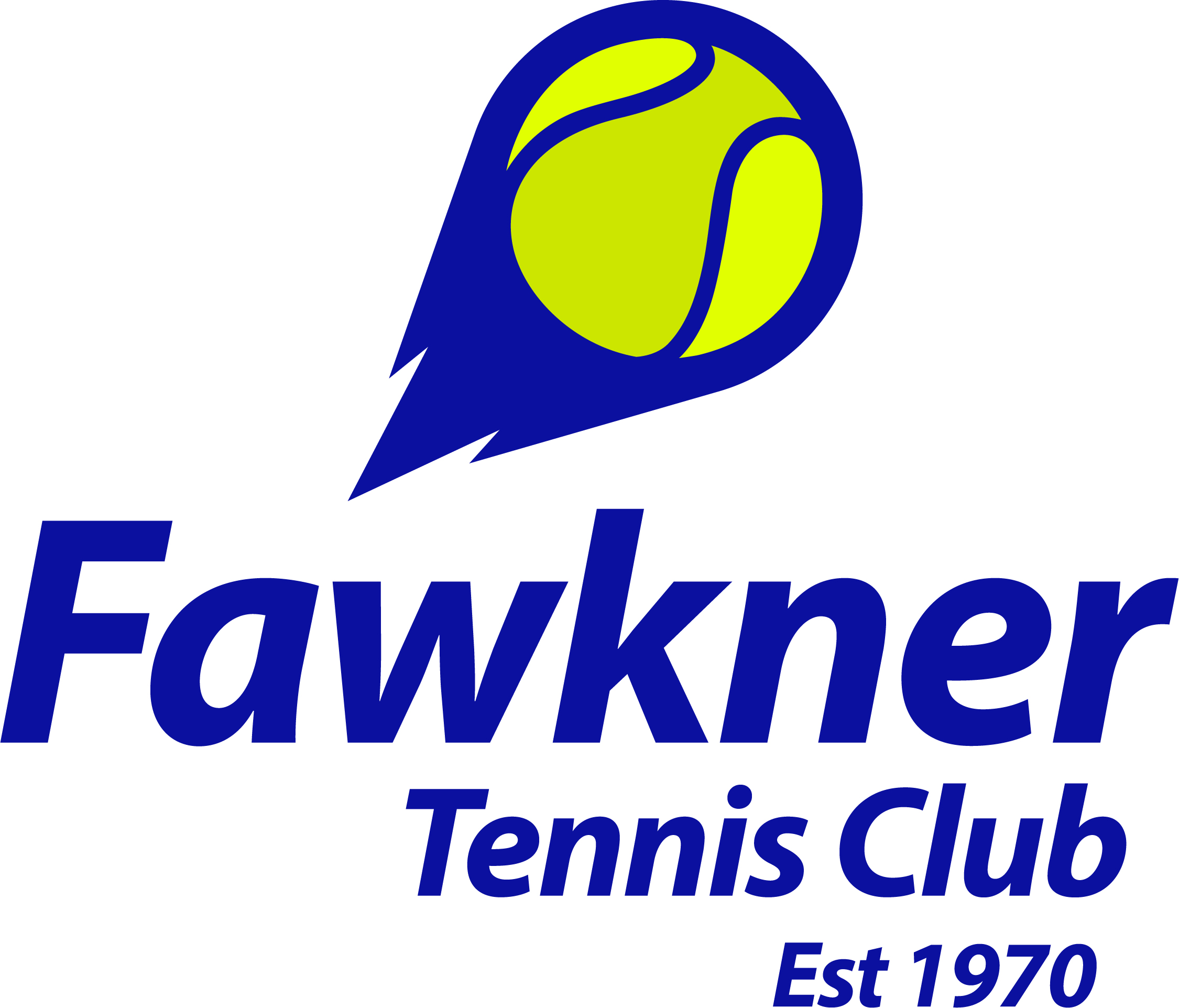 NEW MEMBERSHIP / RENEWAL FORM 2018/19SURNAME: _________________________________ GIVEN NAME: ______________________________ADDRESS: ____________________________________________________________________________SUBURB: ____________________________________________________ POSTCODE: _______________DATE OF BIRTH:________________________________________________________________________EMAIL: _______________________________________________________________________________MOBILE: _____________________________________________________________________________PREVIOUS MEDICAL CONDITIONS: _________________________________________________________EMERGENCY CONTACT NO: ______________________________________________________________MEMBERSHIP TYPES	(Please circle the applicable category):FAMILY: 	$260.00 Annual MembershipSENIOR:	$140.00 Annual MembershipCONCESSION:	$90.00 Annual MembershipJUNIOR:	$90.00 Annual Membership (Must be 17 Years & Under as at 30/06/2019)HOT SHOTS:	$45.00 Annual MembershipSOCIAL: 	$70.00 (Non Competition)If you have played Competition Tennis previously, please provide your most recent grading, competition and when:	___________________________________________________________________________________________ACCOUNT DETAILS: Commonwealth BankBSB:  063 237	Account No:  0090 0772  (Please use your name as the reference)I hereby agree to be bound by the rules of The Fawkner Tennis Club Inc. which have been explained to me and provided to me via email.  Your membership is valid until 30 June, 2019Signature of Applicant:_____________________________________ Date:________________________